SLOVENSKÁ ZDRAVOTNÍCKA UNIVERZITA V BRATISLAVE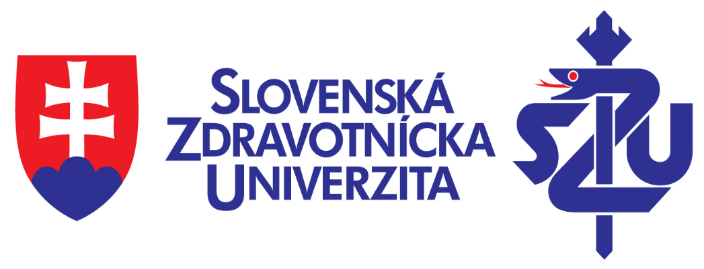 NÁZOVAutorAutoriBratislava rok vydaniaSLOVENSKÁ ZDRAVOTNÍCKA UNIVERZITA V BRATISLAVEFakultaAutoriNÁZOVPodnázov (napr. učebnica pre..)Bratislava rok vydaniaNÁZOVPodnázov (napr. učebnica pre..)AUTORITitul meno a priezvisko, titul, pracoviskoRECENZENTITitul meno a priezvisko, titulVYDALA: Slovenská zdravotnícka univerzita v Bratislave, rok vydaniaPočet strán: ... s.Vydanie: (koľké – napr. 1.) ISBN: Následné strany: ObsahZoznam skratiekZoznam obrázkov  a tabuliek ÚvodJednotlivé kapitolyZáverPoužitá literatúra